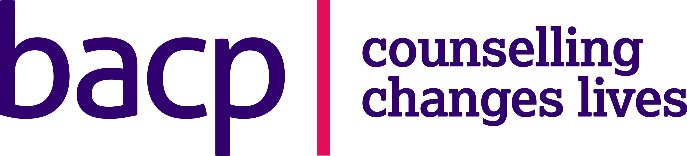 Third Sector EDI Grant Scheme EvaluationApplication for TenderThis form must be completed for your proposal to be considered.Please carefully read the tender document when completing this application form and clearly explain how your project will meet the tender.Queries about the grants scheme and tender application can be sent to jeremy.bacon@bacp.co.ukBACP is committed to complying with the UK GDPR and the DPA 2018. We only use the information you give us for the purposes specified on this form and laid out in detail in the BACP Privacy Notice. We will only hold the information for as long as we need it to carry out the task for which it was given. You have rights under current legislation to limit or prevent the processing of your data and to have access to this information.  We never sell your personal information to third parties but may need to share your details with suppliers who work on our behalf. To find out more about how we use your personal data, any third parties we may share it with and your rights in relation to it, see our privacy notice here
Application scoring processEligible applications will be assessed by the weighting in the table below. Each application will be scored on what extent it provides ‘minimal’, ‘clear’, or ‘detailed’ evidence for each of the criteria.Evaluation proposalPanel Scoring CriteriaPanel Scoring CriteriaScore %Readiness to deliver the evaluationExperience of similar evaluation work30Readiness to deliver the evaluationExperience of project personnel30Readiness to deliver the evaluationUnderstanding of relevance of this project to BACP30  The proposalSuitability of methodology40  The proposalAbility to meet the evaluation brief40  The proposalRecognition and mitigation of risks40Value and impactLikelihood of evaluation comprehensively capturing knowledge and learning from the project30Value and impactAdded value to the project30Value and impactStrength of final report, based on proposal and previous work.30Your organisationPlease tick each that your project coversYour organisationPlease tick each that your project coversOrganisation nameCompany no. (if registered)Organisation addressLead applicant’s detailsLead applicant’s detailsTitleForenameSurnamePost(s) heldContact emailContact telephone numberDetails of your evaluation proposalDetails of your evaluation proposalDetails of your evaluation proposalReadiness to deliver Provide details of 2 similar evaluations carried out by your organisation. (500 words max)Readiness to deliver Describe the experience and relevant knowledge of personnel who will deliver this evaluation.(400 words max)Readiness to deliver Explain your understanding of why the evaluation of this project is important to BACP(400 words max)Evaluation activityDescribe your evaluation proposalPlease include:Rationale and ‘fit’ with the project being evaluated.Activities to be carried out and by whom.Expectations of the delivery organisation.Timeframes and milestones in the evaluation.(1,000 words max)Evaluation activityExplain how the activities described above will meet the objectives of capturing knowledge and learning from the project.(400 words max)Evaluation activityDetail any risks associated with your proposal and how these will be mitigated.(300 words max)Value and ImpactProvide details of all measures to be used to demonstrate the knowledge and learning from the project. (300 words max)Value and ImpactDescribe how the evaluation report will be structured and presented.(300 words max)Value and ImpactDescribe any additional value your proposal offers to the overall objectives of the EDI grant scheme pilot project.(300 words max)ReferencesPlease provide details of two individuals from organisations for which you have completed similar evaluation work (including links to final reports where available). ReferencesPlease provide details of two individuals from organisations for which you have completed similar evaluation work (including links to final reports where available). Referee 1NameOrganisationContact detailsLink to reportReferee 2NameOrganisationContact detailsLink to reportProject BudgetPlease provide a breakdown of costs associated with planning and delivering your evaluation proposalService Quantity/Days Unit costs/Day rate Total Pre contract set up meeting with BACP and delivery organisation  (online or in person, TBC) Bi-weekly email updates on progress Synthesis of existing data, research and literature Development of evaluation plan Design of materials Evaluation activities Monthly project group meeting Development of full written research report and other reporting outputs including Power Point presentation of key learning and findings. Sub-total VAT at 20% Total Price including VAT and expenses (this figure will be used to calculate your price score) CompliancePlease answer all the following questions relating to your organisation’s financial viability, insurance, compliance with equality legislation, environmental management and health and safety compliance.CompliancePlease answer all the following questions relating to your organisation’s financial viability, insurance, compliance with equality legislation, environmental management and health and safety compliance.CompliancePlease answer all the following questions relating to your organisation’s financial viability, insurance, compliance with equality legislation, environmental management and health and safety compliance.ParticularsYesNoAre there any mergers/acquisitions, either recent (past 2 years) or imminent?If yes, please provide detailsAre there any proceedings either actual or threatened against your organisation, its parent, associated entitles or any Partner/Director of the organisation or have there been any such proceedings in the last five years?  If yes, what, if any, remedial action has been taken in respect of these actionsIf yes, what, if any, remedial action has been taken in respect of these actionsIf yes, what, if any, remedial action has been taken in respect of these actionsAre there any bankruptcy actions against a Partner or Director associated with the organisation, its parent or associated entities, or has been there been any within the last five years?If yes, please provide detailsHave there been any deregistration or professional complaints against any Partner, Director, Senior Manager of the organisation, its parent or associated entities in the last five years or currently in under review and not yet resolved?If yes, please provide detailsAre there any insolvency proceedings, actual or threaten against the organisation, its parent or associated entities in the last five years, or has the organisation been notified in relation to the potential of such proceedings in the future?If yes, please provide detailsPlease provide an outline of the accreditations, registrations, certificates and licenses your Organisation holds that are relevant to the services required.Please provide details of your professional indemnity insurance and a copy of your insurance certificate. The successful organisation will be required to supply a copy of their certificate annually.Please provide details of any limitations or exclusions in your professional indemnity insurance, including by not limited to failure of the team members to follow the organisations External Audit procedures, failure of the organisation to follow the organisations Quality Assurance proceduresPlease provide details of any limitations or exclusions in your professional indemnity insurance, including by not limited to failure of the team members to follow the organisations External Audit procedures, failure of the organisation to follow the organisations Quality Assurance proceduresPlease provide details of any limitations or exclusions in your professional indemnity insurance, including by not limited to failure of the team members to follow the organisations External Audit procedures, failure of the organisation to follow the organisations Quality Assurance proceduresPlease provide details of your insurance for Public Liability and Employers Liability.Please provide details of your insurance for Public Liability and Employers Liability.Please provide details of your insurance for Public Liability and Employers Liability.Please outline any other relevant insurance policies you hold in for organisation or partners names.YesNoIn the last three years, has your organisation had a complaint upheld following an investigation by the Equality and Human Rights Commission or its predecessors (or a comparable body in any jurisdiction other than the UK), on grounds of alleged unlawful discrimination?  If yes, please provide detailsIf you use sub-contractors, do you have processes in place to check whether the above circumstances apply to these other organisations?Please self-certify that your organisation has a Health and Safety Policy that complies with current legislative requirements. A copy of this will be required if you progress to the ITT stage of this process. Has your organisation or any of its Directors, Partners or Executive Officers been in receipt of enforcement/remedial orders in relation to the Health and Safety Executive (or equivalent body) in the last 3 years?If you use sub-contractors, do you have processes in place to check whether any of the above circumstances apply to these other organisations?If you use sub-contractors, do you have processes in place to check whether any of these organisations have been convicted or had a notice served upon them for infringement of environmental legislation?Within the past five years, has your organisation’s directors or partner or any other person who has powers of representation, decision or control been convicted of any of the following offences? (This includes 3rd party partners and subcontractors)YesNoConspiracy within the meaning of section 1 or 1A of the Criminal Law Act 1977 or article 9 or 9A of the Criminal Attempts and Conspiracy (Northern Ireland) Order 1983 where that conspiracy relates to participation in a criminal organisation as defined in Article 2 of Council Framework Decision 2008/841/JHA on the fight against organised crime;Corruption within the meaning of section 1(2) of the Public Bodies Corrupt Practices Act 1889 or section 1 of the Prevention of Corruption Act 1906;The common law offence of briberyThe offence of cheating the RevenueFraudulent trading within the meaning of section 458 of the Companies Act 1985, article 451 of the Companies (Northern Ireland) Order 1986 or section 993 of the Companies Act 2006; the offence of conspiracy to defraud;Fraud or theft within the meaning of the Theft Act 1968, the Theft Act (Northern Ireland) 1969, the Theft Act 1978 or the Theft (Northern Ireland) Order 1978;Within the past three years, please indicate if any of the following situations have applied, or currently apply, to your organisation.YesNoHas been guilty of serious misrepresentation in supplying the information required for the verification of the absence of grounds for exclusion or the fulfilment of the selection criteria;Your Organisation is guilty of grave professional misconduct, which renders its integrity questionable;Please confirm that your Organisation complies with the Anti Bribery Act 2010 and that you have in place an Anti-bribery policy and procedures? A copy of this will be required if you progress to the ITT stage of this process.Please confirm that your Organisation complies with the Modern Slavery Act 2015 and that you have a formal statement confirm this? A copy of this statement will be required if you progress to the ITT stage of this process.Do you adhere to any external standards (i.e. ISO 9001)?Declarations and signaturesI confirm that the information given on this form is complete and correct, that all co- applicants on this form have seen a copy of this application, and that I shall be actively engaged in the work of this project and responsible for its overall management.Signature of Lead Applicant:Name: Date: